(texto con formato a dos columnas)Dossier del recésDossier del recés(inserteu aquí la imatge del recés)(inserteu aquí la imatge del recés)Nom de qui organitza el recésAmb la colaboració de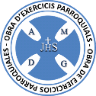 l’Obra d’Exercicis ParroquialsBenvinguts!  -   ¡Bienvenidos!Text de benvinguda en catalàTexto de bienvenida en castellanoHORARI D’ACTIVITATSHORARI D’ACTIVITATSDIA 1DIA 1DIA 2DIA 2LECTURES DE LA MISSALECTURES DE LA MISSA(Dia litúrgic 1)(Dia litúrgic 1)(Data 1) (Data 1) Texts en catalàTexts en castellàLITÚRGIA DE LES HORESLITÚRGIA DE LES HORES(Dia litúrgic 1)(Dia litúrgic 1)(Data 1) (Data 1) Texts en català...Textos en castellano…LECTURES DE LA MISSALECTURES DE LA MISSA(Dia litúrgic 2)(Dia litúrgic 2)(Data 2) (Data 2) Texts en catalàTextos en castellanoLITÚRGIA DE LES HORESLITÚRGIA DE LES HORES(Dia litúrgic 2)(Dia litúrgic 2)(Data 2) (Data 2) Texts en catalàTextos en castellanoCANTORAL